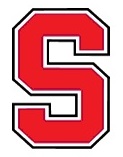 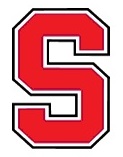 BOYS BASKETBALL2017-18Head Coach – Tom BosleyDay		Date		Opponent		Location         Time		DepartTue.		Dec. 5		Moorefield		Home		6:00/7:30		Fri. 		Dec. 8		Tucker Co. 		Home		6:00/7:30		Fri.		Dec. 15	Allegany		Home		6:00/7:30Sat. 		Dec. 16	Northern Calvert	Away 		4:00/5:30	9amTue. 		Dec. 19	Bishop Walsh		Away		6:00/7:30	4:15			        =Southern Snowball Classic=				Thu.		Dec. 28         McDonough/East Hardy				6:00/8:00Fri.		Dec. 29         Westinghouse/Southern					6:00/8:00Tue. 		Jan. 2		Hampshire		Home		6:00/7:30	Fri.		Jan. 5		M. Ridge		Away		6:00/7:30#	4:15Sat. 		Jan. 6		Northern Calvert	Home		4:00/5:30Wed. 		Jan. 10		Moorefield		Away		6:00/7:30	4:15Fri.		Jan. 12		Keyser 			Away		6:00/7:30#	4:15Mon.		Jan. 15		Lincoln			Fairmont	5:45		2:45pm*Thu.		Jan. 18		Frankfort		Away		6:00/7:30#	4:15		Fri. 		Jan. 19		Northern		Home		6:00/7:30	Tue.		Jan. 23		Fort Hill		Home		6:00/7:30#	Fri.		Jan. 26		Allegany		Away		6:00/7:30	4:15Tue.		Jan. 30		Mt. Ridge		Home		6:00/7:30#Fri.		Feb. 2		Tucker Co.		Away		5:45/7:30		Fri.		Feb. 9		Northern		Away		6:00/7:30	4:40Thu.		Feb. 15 	Fort Hill		Away		6:00/7:30#	4:15Fri. 		Feb. 16		Keyser			Home		6:00/7:30#	JV’s at Mountain Ridge – Feb 19/22# denotes triple headerScrimmages:										* denotes ride carsNov. 21 – JV – Away vs. Rubenstein Center – 6pmNov. 22 – Away vs. Elkins – 5pm – Depart 2:30Nov. 24 – Away vs. Everett – 11am – Depart 8amNov. 27. – JV/9th – Away vs. Union – 6pmNov. 28 – Away vs. Pendleton Co. – Depart 3:50Nov. 30 – Away vs. University – 6pm – Depart 3:50